_    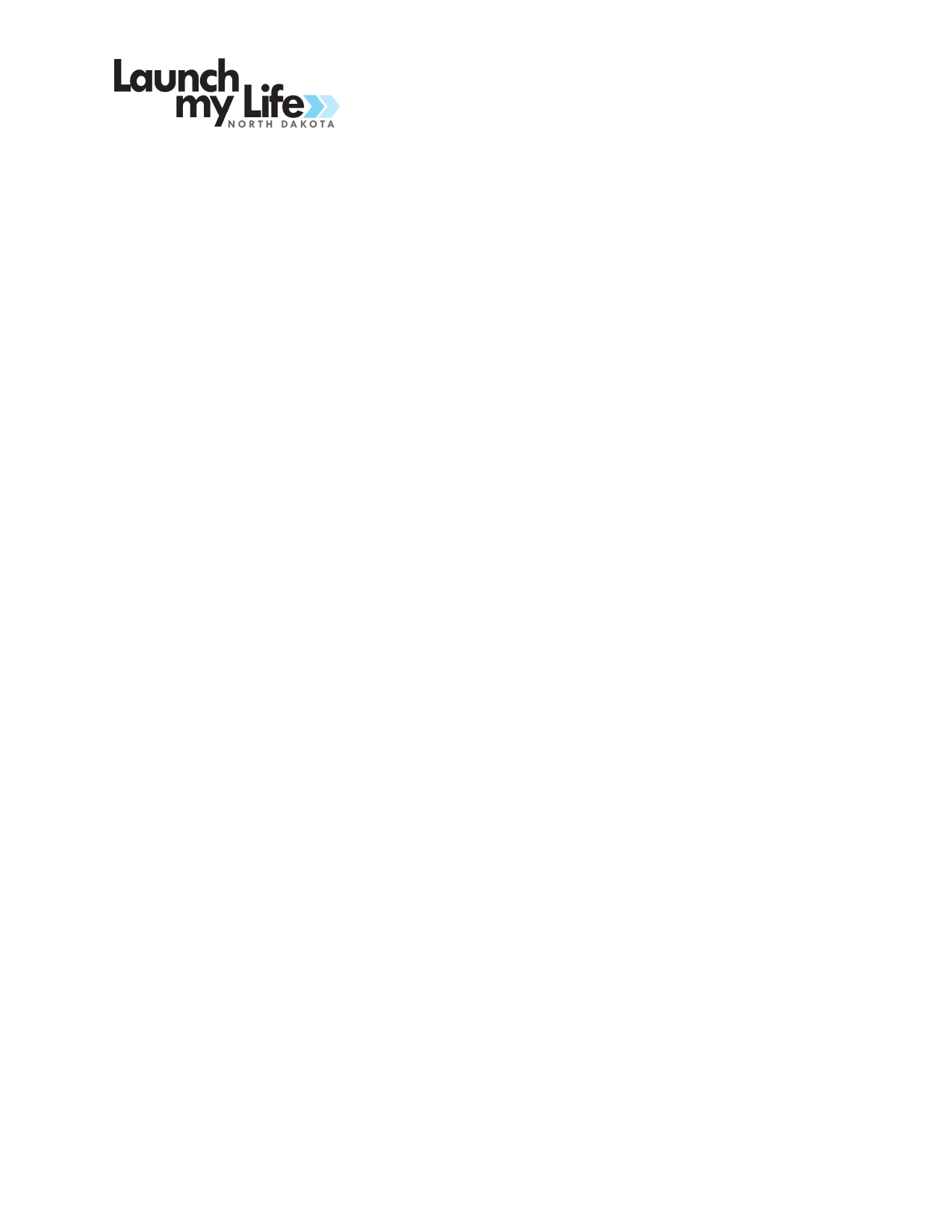 _    PARENT CHECKLIST Transitioning from high school to college or training When your child is a FRESHMAN or SOPHOMORE: • Before your child turns 16, meet with the IEP team to begin transition planning. This is required by the Individuals with Disabilities Education Act (IDEA). • Make sure the transition IEP focuses on your child's plan to enter the workforce. • Encourage your child's active participation in IEP meetings. • Prepare for IEP meetings together with your child. This will help your child identify dreams and goals and learn to self-advocate. • Teach and model problem-solving skills. Include how to gather information and consider options. This will help your child become independent. • Throughout high school, help your child develop social and interpersonal skills.• Explore career options with your child by researching potential choices. • Encourage your child to participate in valid, reliable interest testing to make sure that 
   the career they are considering is achievable. • Meet with a benefits planner to understand the effect of income on Social Security benefits and health care. • Review your child's high school transcript to make sure they are completing the courses necessary for graduation. • Encourage your child to participate in extracurricular, volunteer, and community activities. When your child is a JUNIOR: • Encourage your child to research the North Dakota labor market, companies they would like to work for, and places they would like to live. • Invite representatives of adult agencies to IEP meetings to ensure a smooth transition to these services. • Contact the regional VR office to determine eligibility for VR services. VR may be able to help develop your child's Individualized Plan for Employment (IPE). • If you are concerned about your child adjusting to the world of work, review materials available in bookstores, libraries, and online. • Talk to high school counselors, members of the IEP team, and local leaders of advocacy agencies. _  PARENT CHECKLIST Transitioning from high school to the workforce When your child is a FRESHMAN, SOPHOMORE, JUNIOR, or SENIOR: • Encourage your child's participation in IEP meetings. • Review the current IEP with your child and teachers to make sure you understand what it means. • Throughout high school, help your child choose classes that will prepare him or her for college. • Help your child understand his or her disability, how it affects their learning, and what they can do to maximize their success. • Encourage your child to know their social, interpersonal, communication, and independent-living skills and needs. • Discuss various career options. • Each year, review with your child their high school transcript. Make sure they are completing the necessary courses for high school graduation and college entrance. • Encourage participation in extracurricular, volunteer, and community activities. 